Orion TI-30XS MultiView 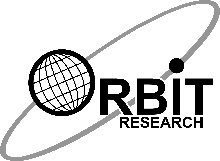 Quick-Start GuideThe Orion TI-30XS MultiView is the world’s first multi-line talking scientific calculator and is based on the popular TI-30XS MultiView Calculator from Texas Instruments. The functionality and operation of the Orion TI-30XS are identical in all respects to the standard TI-30XS calculator. The only differences are additional controls, jacks, speakers, and software for making the user interface fully accessible. This guide provides basic instructions for using the Orion TI-30XS MultiView Talking Scientific Calculator. For more complete instructions and information, refer to the User Guide online at https://www.orbitresearch.com/product/orion-ti-30xs/. In the BoxThe following items are included in the package:  Orion TI-30XS MultiView Talking Scientific Calculator, charger, USB Cable (USB-A to Micro-B), stereo earphones, a sliding protective hard cover, a hard top-cover and a printed Quick-Start Guide. Contact your distributor if anything is missing or damaged.Orientation of the DevicePosition the Orion TI-30XS so that the keys are facing up and the ports are at the top. This is the normal operating position for the unit. The port at the top left of the calculator is the earphone jack and to its right is the Micro-B USB port, which is used to charge and upgrade the device.  There are three keys on the top section of the calculator, above the LCD screen. The key on the left is the Access key, the middle key is the Silence/Learn key and the key on the right is the Repeat key.  The TI-30XS calculator keys are on the bottom half of the calculator. There are 41 keys arranged in five rows and nine columns with a four-key directional pad in the upper-right corner. The On key is on the bottom left corner and has a raised outline on the bottom-left corner of the key.Charging the DeviceWe recommend charging the device fully before or during first use. To charge the built-in user-replaceable battery, plug the small end of the supplied USB cable into the Micro-B USB port and insert the other end into the supplied charger.  Charging the battery fully can take up to 4 hours and the unit can be used while it is charging.Powering On and OffTo turn on the device, press the ON key located at the lower left-hand corner of the calculator.  To turn the device off, first press the “2nd” key which is located in the first column on the left, ninth key from the bottom, and then press the ON key. If the device is not used for 5 minutes, it will automatically switch off but will retain all data and will return you to where you left off when you power it back on. Onboard HelpThe Orion TI-30XS is equipped with a Learn mode to explore the various keys and functions on the calculator. The Learn mode can be used at any time, even in the middle of a calculation without interrupting your current entries and calculations.  To enter Learn mode, press and hold the Silence/Learn key located at the top of the calculator, above the screen.  Once in Learn mode, you can press any key or combination of keys to learn their functions. To exit Learn mode, press and hold the Learn/Silence key.  The unit will return to where you left off before entering Learn mode.Settings and ReviewTo configure speech and other settings, press and hold the Access key until “Orion Settings On” is announced.  Use the up or down arrow keys in the directional pad to increase or decrease the volume.  Press the right or left arrow keys to increase or decrease the speech rate.  Tap the Access key to return to normal use.To review the text on the screen, tap the Access key and then press the up or down arrow keys to review each line.  Press the left or right arrow keys to review each character.  Tap the Access key to return to normal use.Further Information For the latest information, specifications, troubleshooting tips, software upgrade instructions, care and use information, warranty information, and more detailed instructions, visit the Orbit Research website at https://www.orbitresearch.com/product/orion-ti-30xs/.For further questions or concerns not covered in this Quick-Start Guide or the User Guide, please contact the distributor from whom you purchased your Orion TI-30XS MultiView.		